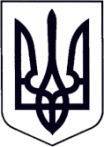 У К Р А Ї Н АЗАКАРПАТСЬКА ОБЛАСТЬМУКАЧІВСЬКА МІСЬКА РАДАВИКОНАВЧИЙ КОМІТЕТР І Ш Е Н Н Я02.06.2020	                             Мукачево                                          № 205  Про зарахування дітей до дошкільних навчальних закладів 	З метою раціонального формування мережі груп, недопущення перевищення норми наповнюваності груп дітьми, згідно заяв батьків дітей, відповідно до рішення виконавчого комітету Мукачівської міської ради від 02.06.2020 №2  «Про затвердження  Порядку зарахування, відрахування та переведення вихованців у комунальних закладах дошкільної освіти Мукачівської міської об’єднаної територіальної громади для здобуття дошкільної освіти», керуючись пп.2 п. «а» ст. 32, ст.52, ч.6 ст.59 Закону України «Про місцеве самоврядування в Україні», виконавчий комітет Мукачівської міської ради вирішив:	1. Дозволити керівникам дошкільних навчальних закладів згідно електронної реєстрації та заяв батьків, зарахувати дітей  з  02 червня  2020 року  до дошкільних навчальних закладів  (список додається). 	2. Зобов’язати керівників дошкільних навчальних закладів  розмістити списки зарахованих дітей на офіційному сайті Мукачівської міської ради, сайті дошкільного навчального закладу (за наявності)  та  ознайомити батьків з даним рішенням.	3. Контроль за виконанням рішення покласти на начальника управління освіти, молоді та спорту Мукачівської міської ради  К.Кришінець-Андялошій.Міський голова									    А. БАЛОГА Додаток до рішення виконавчого комітету Мукачівської міської ради02.06.2020 №  205СПИСОКдітей, яких зараховано з 2 червня 2020 року до дошкільних навчальних закладів Заклад дошкільної освіти № 41.Томининець Даніел Михайлович 23.09.2017р.2.Дербаль Емілія Іванівна 01.02.2018р.3.Полянський Атілла Віталійович 22.12.2017р.4.Монцоль Адріан Андрійович 19.09.2018р.5.Балаж Крістіна Юріївна 22.05.2015р.6.Багрич Габріелла Віталіївна 25.02.2018р.7.Горват Андрій Артурович 12.12.2017р.8.Шпонтак Петро Робертович 27.06.2017р.9.Пуга Аделіна Аттіловна 10.02.2018р.10. Фегер Йожеф  Федорович 06.01.2018р.11.Галай Теодор Едуардович 10.10.2018р.12.Грабовчак Артем Станіславович 03.11.2018р.13.Фроша Даніель 30.08.2018р.14.Басараб Дамір Віталійович 18.07.2018р.15.Ваш Емілія Робертівна 06.12.2017р.16.Щур Мартін Володимирович 21.06.2018р.Дошкільний навчальний заклад №51.Попівняк Вікторія Миколаївна 08.04.2017р.2.Герцуська Златослава Олександрівна 17.10.2017р.3.Дністрянський Денис Сергійович 13.06.2015р.4.Чиж Валерія Романівна 26.05.2018р.5.Макусій Василь Юрійович 12.10.2017р.6.Плоскіна Юрій Юрійович 06.02.2015р.7.Плоскіна Анна-Марія Юріївна 09.01.2017р.8.Бірчин Віктор Михайлович 09.04.2016р.9.Шилкіна Ніколета Миколаївна 20.06.2017р.10.Макусій Василь Юрійович 12.10.2017р.Дошкільний навчальний заклад №61.Софілканич Софія Іванівна 18.07.2017р.Заклад дошкільної освіти  №102.Кваковська Анна-Марія Іштванівна 05.09.2018р.Дошкільний навчальний заклад №151.Пінчук Максим Олександрович 05.10.2017р.2.Василечко Дмитро Олександрович 26.08.2018р.3.Тороні Мілан Олександрович 02.12.2017р.4.Калинич Михайло Васильович 11.04.2018р.Дошкільний навчальний заклад №181.Варваринець Ніколя Крістіанович 19.12.2018р.2.Цибарь Єлізавета Іванівна 03.09.2016р.Дошкільний навчальний заклад №231.Руднєв Іван Іанович 11.09.2018р.2.Дантес Едгар Віталійович 15.03.2018р.3.Дантес Сабіна Віталіївна 15.03.2018р.4.Долинай Давид 5.Переста Крістіан Мирославович 03.05.2017р.Дошкільний навчальний заклад №251.Качур Константин Степанович 17.05.2018р.Дошкільний навчальний заклад №281.Добош Анастасія Іванівна 06.06.2018р.2.Олашин Андрій Золтанович 29.06.2017р.3.Понзель Назар Васильович 03.07.2018р.4.Ліба Вікторія Михайлівна 22.05.2018р.5.Сличко Валерія Іванівна 12.07.2018р.6.Хайнас Дмитро Васильович 04.09.2018р.7.Врабель Емілія Михайлівна 05.03.2018р.Керуючий справамивиконавчого комітету								О. ЛЕНДЄЛ